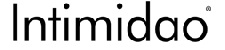 Formulář pro vrácení zboží v rámci 14-denní lhůty platné pro internetový obchod WWW.INTIMIDAO.CZ Oznámení o odstoupení od smlouvy zašlete prosím společně se zbožím na adresu:Intimidao Ostrava
Hlavní tř. 867/30
Ostrava-Poruba, 708 00Tímto Vám oznamuji/oznamujeme, že odstupuji/odstupujeme od smlouvy o nákupu následujícího zboží: .……………………………………………………….……………………………………...…..Důvod vrácení zboží (nepovinné): ……………………………………………………………… Datum objednání zboží (potvrzení objednávky): …….………………..……………………….. Jméno a příjmení kupujícího (společnosti): ………………………………………………….…. Adresa kupujícího (společnosti): ……………………………………………………………….. ………………………………………………………………………………………………...… Kontaktní telefon (mobil):…………………………… Email:………….…………………...….. Číslo faktury: …………………………………………… Kupní cena má být vrácena: - při osobním převzetí hotovosti na prodejně (ANO/NE)* - bezhotovostním převodem na bankovní účet číslo (ANO/NE)*: ................................................ /........................ (* Částka Vám bude odeslána/vyplacena do 14 pracovních dnů od doručení zboží na naši prodejnu v Ostravě – Martinově. Pokud bude vrácené zboží opotřebeno nebo poškozeno, může být vrácená částka ponížena o prokazatelné náklady spojené s uvedením do prodeje schopného stavu. Tento případný poplatek bude včas sdělen prostřednictvím emailu). Datum:					Podpis kupujícího spotřebitele (zástupce společnosti):…………………………………… 			…………………………………………….